РЕСПУБЛИКА  ДАГЕСТАНАДМИНИСТРАЦИЯ МУНИЦИПАЛЬНОГО  РАЙОНА«МАГАРАМКЕНТСКИЙ  РАЙОН» ПОСТАНОВЛЕНИЕ« 29» 09.  2021г.                                                                                              № 368с. МагарамкентОб утверждении Плана – графика по проведению экспертизы нормативных правовых актов, затрагивающих вопросы осуществления предпринимательской и (или) инвестиционной деятельности в МР «Магарамкентский район» на 2022 г.  В соответствии с Федеральным законом от 6 октября 2003 № 131-ФЗ «Об общих принципах организации местного самоуправления в Российской Федерации, законом Республики Дагестан от 11 декабря 2014 г. №89 « О порядке проведения оценки регулирующего воздействия проектов муниципальных нормативных правовых актов и порядке проведения экспертизы муниципальных нормативных правовых актов, затрагивающих вопросы осуществления предпринимательской и инвестиционной деятельности», постановлением администрации МР «Магарамкентский район» от 2 июля 2015 г №326 «Об утверждении порядков проведения оценки регулирующего воздействия проектов муниципальных правовых актов и проведения экспертизы муниципальных нормативных правовых актов, затрагивающих вопросы осуществления предпринимательской и инвестиционной деятельности», постановляю:1. Утвердить прилагаемый План – график по проведению экспертизы нормативно – правовых актов, затрагивающих вопросы осуществления предпринимательской и (или) инвестиционной деятельности на 2022 год, согласно приложению к настоящему постановлению.       2. МКУ «Информационный центр» разместить настоящее постановление на официальном сайте администрации МР «Магарамкентский район».4. Контроль за исполнением настоящего постановления возложить на первого заместителя главы администрации МР «Магарамкентский район»  Ф.Э. Рагимханова.   Глава МР «Магарамкентский район»                             Ф.З. Ахмедов                                              Приложение                                       к постановлению администрации                                        МР «Магарамкентский район»                                        от  «29 » 09. 2021 года   № 368ПЛАН – ГРАФИКпо проведению экспертизы нормативных правовых актов, затрагивающих вопросы осуществленияпредпринимательской и инвестиционной деятельностив МР «Магарамкентский район» на 2022 г. № п/пНаименование НПАРазработчик НПАОтветственныеДата начала экспертизыДата окончания публичных консультаций Дата  завершения экспертизы12345691Постановление администрации МР «Магарамкентский район» от 30.07.2021 г№ 257«Об утверждении Правил размещения рекламных конструкцийна территории МР «Магарамкентский район»МКУ «Отдел архитектуры, строительства и ЖКХ» администрации МР «Магарамкентский район»Отдел экономики администрации МР «Магарамкентский район»14.04.2022 г17.05.2022 г26.05.2022 г2Решение Собрания депутатов от  14.09.2021 г№ 41 – VI СД «Об утверждении Положения о муниципальном жилищном контролена территории МР «Магарамкентский район»МКУ «Отдел архитектуры, строительства и ЖКХ» администрации МР «Магарамкентский район»Отдел экономики администрации МР «Магарамкентский район»15.07.2022 г22.08.2022 г31.08.2022 г3Решение Собрания депутатов от 14.09.2021г№ 42 VI – СД «Об утверждении Положения о муниципальном контролена автомобильном транспорте и в дорожном хозяйствена территории МР «Магарамкентский район»МКУ «Отдел архитектуры, строительства и ЖКХ» администрации МР «Магарамкентский район»Отдел экономики администрации МР «Магарамкентский район»15.07.2022 г22.08.2022 г31.08.2022 г4Решение Собрания депутатов от 14.09.2021№ 39 – VI СД «Об утверждении Положения о муниципальном контроле в сфере благоустройства на территории МР «Магарамкентский район»МКУ «Отдел архитектуры, строительства и ЖКХ» администрации МР «Магарамкентский район»Отдел экономики администрации МР «Магарамкентский район»15.07.2022 г22.08.2022 г31.08.2022 г5Решение Собрания депутатов то 14.09.2021 г № 52 VII СД «Об утверждении Положения о муниципальном земельном контролев границах МР «Магарамкентский район»МКУ «Отдел земельных и имущественных отношений»Отдел экономики администрации МР «Магарамкентский район»14.04.2022 г17.05.2022 г26.05.2022 г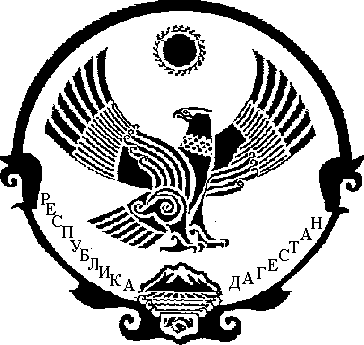 